Приложение № 1к приказу министерства образования области от ________2019 г.  № ____ПОЛОЖЕНИЕоб областной олимпиаде профессионального мастерства среди обучающихся профессиональных образовательных организаций   Саратовской области по специальностям «Технология машиностроения», «Технология металлообрабатывающего производства», профессии «Токарь»Общие положения1.1. Настоящее положение об областной олимпиаде профессионального мастерства среди обучающихся профессиональных образовательных организаций Саратовской области по специальностям Технология машиностроения, Технология металлообрабатывающего производства, профессии Токарь-универсал (далее - Олимпиада) определяет порядок организации и проведения областной олимпиады профессионального мастерства среди обучающихся профессиональных образовательных организаций Саратовской области по специальностям 15.02.08 Технология машиностроения, 15.02.15 Технология металлообрабатывающего производства, профессии 15.01.26 Токарь-универсал.1.2. Целью Олимпиады является выявление и поддержка талантливой молодежи профессиональных образовательных организаций Саратовской области по специальностям 15.02.08 Технология машиностроения, 15.02.15 Технология металлообрабатывающего производства, профессии 15.01.26 Токарь-универсал.1.3. Задачами Олимпиады являются:мониторинг качества теоретической и практической профессиональной подготовки обучающихся;расширение круга профессиональных умений обучающихся по выбранной специальности;проверка профессиональной готовности обучающихся к самостоятельной трудовой деятельности;повышение ответственности обучающихся за выполняемую работу, способности самостоятельно и эффективно решать проблемы в области профессиональной деятельности;повышение престижа рабочих профессий в современных экономических условиях;повышение роли мастера производственного обучения в профессиональной подготовке рабочих кадров для ведущих отраслей экономики Саратовской области.1.4. Олимпиада включает проверку:теоретических знаний по технологии обработки на токарных станках, охране труда и технике безопасности, основам инженерной графики, материаловедению;практических навыков по токарной обработке деталей (изготовление детали Ось в соответствии с технологическим процессом), соответствующих квалификации токаря 3-4 разряда и требованиям федеральных государственных образовательных стандартов по специальностям 15.02.08 Технология машиностроения, 15.02.15 Технология металлообрабатывающего производства, профессии 15.01.26 Токарь-универсал.1.5. Олимпиада проводится в два этапа среди обучающихся профессиональных образовательных организаций Саратовской области, осуществляющих подготовку по специальностям 15.02.08 Технология машиностроения, 15.02.15 Технология металлообрабатывающего производства (в рамках изучения профессионального модуля «Выполнение работ по одной или нескольким профессиям рабочих, должностям служащих») и по профессии 15.01.26 Токарь-универсал:I этап – профессиональной образовательной организацией;II этап – министерством образования области.1.6. Первый этап организуется и проводится администрациями профессиональных образовательных организаций Саратовской области.1.7. Второй этап Олимпиады проводится министерством образования области (при участии Совета директоров профессиональных образовательных организаций Саратовской области) на базе государственного автономного профессионального образовательного учреждения Саратовской области «Саратовский техникум промышленных технологий и автомобильного сервиса» (далее – ГАПОУ СО «СТПТиАС») 06 июня 2019 года по адресу: Саратовская область, город Саратов, улица Бирюзова С.С., дом 16. Начало – в 10.00.Контактный телефон(факс):8 (8452) 55-70-10, 55-70-11.Электронный адрес: stpt_as@mail.ruСайт техникума: http://stptas.ru2. Участники Олимпиады2.1. Право на участие в Олимпиаде предоставляется обучающимся профессиональных образовательных организаций Саратовской области по специальностям 15.02.08 Технология машиностроения, 15.02.15 Технология металлообрабатывающего производства (в рамках изучения профессионального модуля «Выполнение работ по одной или нескольким профессиям рабочих, должностям служащих») и по профессии 15.01.26 Токарь-универсал, ставшими победителями 1 этапа Олимпиады профессионального мастерства.Для участия в Олимпиаде профессиональные образовательные организации области направляют участников (по два участника от образовательного учреждения) и сопровождающего.2.2. Организация Олимпиады возлагается на Организационный комитет Олимпиады (далее – Оргкомитет), который осуществляет подготовку, проведение и контроль над проведением Олимпиады (приложение № 2 к настоящему приказу).2.3. Основанием к участию в Олимпиаде является заявка, направленная администрацией профессиональной образовательной организации в Оргкомитет Олимпиады до 03 июня 2019 года по утвержденной форме (приложение № 4 к приказу). Заявка направляется по факсу или на электронную почту.	Факс: 8 (8452) 55-70-11.Электронная почта: stpt_as@mail.ru2.4. Регистрация участников Олимпиады проводится при наличии заявки, паспорта, студенческого билета, копии страхового медицинского полиса.Регистрация проводится 06 июня 2019 года с 09.00 до 09.30 в ГАПОУ СО «СТПТиАС» по адресу: Саратовская область, город Саратов, улица Бирюзова С.С, дом 16.2.5. Каждый участник проходит жеребьевку и получает номер, который заносится в протокол жеребьевки. Распределение участников Олимпиады по рабочим местам осуществляется в соответствии с жеребьевкой.2.6. Участники допускаются к участию в Олимпиаде при наличии спецодежды (без логотипа образовательной организации), защитных очков, без мобильных телефонов и иных средств связи.2.7. Лица, сопровождающие участников Олимпиады, несут ответственность за поведение и сохранность жизни и здоровья обучающихся в пути следования к месту проведения Олимпиады и обратно.2.8. Участники Олимпиады обязаны соблюдать условия, предусмотренные настоящим Положением.3. Организация проведения Олимпиады3.1. Вся информация об Олимпиаде размещается на сайте ГАПОУ СО «СТПТиАС».3.2. Оргкомитет осуществляет мероприятия по организационному и методическому обеспечению Олимпиады, в том числе по подготовке материально-технической базы, документации по организации теоретической и практической части Олимпиады (конкурсных заданий).3.3. ГАПОУ СО «СТПТиАС» обеспечивает подготовку материально-технической базы для проведения Олимпиады, безопасные условия труда, организует питание участников и сопровождающих их лиц.4.Организация работы жюри4.1. Для оценки качества выполнения конкурсных заданий и выявления победителей Оргкомитетом определяется и утверждается состав жюри Олимпиады (далее – Жюри) из числа высококвалифицированных специалистов профильных организаций.4.2. В состав Жюри входят представители работодателей и работники ГАПОУ СО «СТПТиАС».4.3. Члены Жюри оценивают уровень теоретической подготовки участников Олимпиады в пределах, установленных конкурсным заданием норм. Оценивают выполнение практической работы, правильность выполнения технологических операций, соблюдение норм и правил охраны труда, подводят итоги, определяют победителей Олимпиады, оформляют документацию.4.4. На членов Жюри возлагается контроль над соблюдением участниками Олимпиады безопасных условий труда.4.5. При несоблюдении условий Олимпиады, грубых нарушениях технологии выполнения работы, грубых нарушениях норм и правил безопасности труда участник по решению Жюри отстраняется от участия в Олимпиаде.4.6. Результаты проведения Олимпиады отражаются в протоколе заседания Жюри.4.7. По итогам Олимпиады присуждаются 1, 2 и 3 места.4.8. Награждение победителей состоится 06 июня 2019 года.5.Критерии оценивания Олимпиады5.1. Теоретическая часть.Форма проведения конкурсного испытания – компьютерное тестирование, включает 20 вопросов. Участник Олимпиады из предложенных вариантов ответов отмечает один правильный ответ. Время выполнения теоретической части Олимпиады – 30 минут. Каждый правильный ответ – 1 балл. Максимальное количество баллов – 20 баллов.На основании результатов выполнения теоретической части Олимпиады заполняется ведомость результатов теоретической части Олимпиады (приложение № 5 к приказу).5.2. Перевод профессионального текста (английский язык)Задание: перевод профессионального текста со словарем. При выполнении практического задания учитывается наличие ошибок при переводе профессиональных терминов, грамотность, глубина понимания текста. Время выполнения задания – 30 минут, максимальный балл- 10 баллов.На основании результатов выполнения конкурсного задания «Перевод профессионального текста» заполняется ведомость результатов (приложение № 6 к приказу).5.3. Практическая часть:- контрольное время выполнения практического задания – 120 минут,- максимальное количество баллов за качество изделия – 70 баллов,На основании результатов выполнения практической части Олимпиады заполняется ведомость результатов практической части Олимпиады (приложение № 7 к приказу).5.4. Подведение итогов Олимпиады.Итоговый результат Олимпиады определяется суммированием баллов за теоретическое и практическое задания. Победители Олимпиады определяются по наивысшему количеству баллов за выполнение конкурсных заданий. При равенстве показателей предпочтение отдается участнику, имеющему наивысшую оценку за выполнение практического задания. При равной наивысшей оценке за выполнение практического задания предпочтение отдается участнику, выполнившему практическое задание за наименьшее время.Итоги Олимпиады указываются в сводной ведомости результатов (приложение № 8 к приказу).5.5. Победитель Олимпиады, признанный по решению Жюри абсолютным победителем, может претендовать на присуждение премии по поддержке талантливой молодежи в рамках реализации приоритетного национального проекта «Образование».6. Финансовые условия проведения Олимпиады6.1. Финансирование Олимпиады осуществляется министерством образования Саратовской области в рамках реализации основного мероприятия 4.5. подпрограммы 4 «Развитие профессионального образования» государственной программы Саратовской области «Развитие образования в Саратовской области до 2020 года», утвержденной постановлением Правительства Саратовской области от 20 ноября 2013 года № 643-П.Приложение № 2к приказу министерства образования области от _______2019 г.  № ____СОСТАВорганизационного комитета по подготовке и проведению 
областной олимпиады профессионального мастерства 
среди обучающихся профессиональных образовательных организаций Саратовской области по специальностям 15.02.08 Технология машиностроения, 15.02.15 Технология металлообрабатывающего производства, профессии 15.01.26 Токарь-универсалСОСТАВжюри областной олимпиады профессионального мастерства 
среди обучающихся профессиональных образовательных организаций   Саратовской области по специальностям 15.02.08 Технология машиностроения, 15.02.15 Технология металлообрабатывающего производства, профессии 15.01.26 Токарь-универсалПриложение № 4к приказу министерства образования области от ________2019 г. № _____Заявкана участие в областной олимпиаде профессионального мастерства среди обучающихся профессиональных образовательных организаций   Саратовской области по специальностям 15.02.08 Технология машиностроения, 15.02.15 Технология металлообрабатывающего производства, профессии 15.01.26 Токарь-универсалИнформация об участнике ОлимпиадыИнформация о представителях образовательной организации, прибывающих на Олимпиаду (помимо участников)Директор образовательной организации      ________________________________	_______________________________МП								подпись       			                          фамилия, инициалыПриложение № 5к приказу министерства образования области от ________2019 г. № _____Ведомость результатоввыполнения теоретической части конкурсного заданияобластной олимпиады профессионального мастерства среди обучающихся профессиональных образовательных организаций   Саратовской области по специальностям 15.02.08 Технология машиностроения, 15.02.15 Технология металлообрабатывающего производства, профессии 15.01.26 Токарь-универсалМесто проведения: ГАПОУ СО «СТПТиАС»Дата проведения: 06 июня 2019 годаЧлены Жюри: __________________ __________________ __________________ __________________ __________________ __________________ __________________ __________________ ____________________________________ __________________ ____________________________________ __________________ __________________Приложение № 6к приказу министерства образования области от ________2019 г. № ____Ведомость результатоввыполнения конкурсного задания «Перевод профессионального текста»областной олимпиады профессионального мастерства среди обучающихся профессиональных образовательных организаций   Саратовской области по специальностям 15.02.08 Технология машиностроения, 15.02.15 Технология металлообрабатывающего производства, профессии 15.01.26 Токарь-универсалМесто проведения: ГАПОУ СО «СТПТиАС»Дата проведения: 06 июня 2019 годаЧлены Жюри: __________________ __________________ __________________ __________________ __________________ __________________ __________________ __________________ ____________________________________ __________________ ____________________________________ __________________ __________________Приложение № 7к приказу министерства образования области от ______2019 г. № ____Ведомость результатов выполнения практической части конкурсного заданияобластной олимпиады профессионального мастерства среди обучающихся профессиональных образовательных организаций Саратовской области по специальностям 15.02.08 Технология машиностроения, 15.02.15 Технология металлообрабатывающего производства, профессии 15.01.26 Токарь-универсал(заполняется на каждого участника)Место проведения: ГАПОУ СО «СТПТиАС»Дата проведения: 06 июня 2019годаУчастник №__________________________ВСЕГО БАЛЛОВ: ________________Члены Жюри: __________________ __________________ __________________ __________________ __________________ __________________ __________________ __________________ ____________________________________ __________________ ____________________________________ __________________ __________________Приложение № 8к приказу министерства образования области от ______2019 г. № ____Сводная ведомость результатовобластной олимпиады профессионального мастерства среди обучающихся профессиональных образовательных организаций Саратовской области по специальностям 15.02.08 Технология машиностроения, 15.02.15 Технология металлообрабатывающего производства, 
профессии 15.01.26 Токарь-универсалМесто проведения: ГАПОУ СО «СТПТиАС»Дата проведения: 06 июня 2019 годаЧлены Жюри: __________________ __________________ __________________ __________________ __________________ __________________ __________________ __________________ ____________________________________ __________________ __________________Приложение № 9к приказу министерства образования области от ______2019 г. № ____Вопросы для подготовки к проверке теоретических знанийобластной олимпиады профессионального мастерства среди обучающихся профессиональных образовательных организаций Саратовской областипо специальностям 15.02.08 Технология машиностроения, 15.02.15 Технология металлообрабатывающего производства, профессии 15.01.26 Токарь-универсал(на олимпиаде необходимо будет выбрать один верный вариант ответа в ходе компьютерного тестирования)Как обозначается метрическая резьба с наружным диаметром 16 мм и крупным шагом 2мм?Что называется разрезом?Какой знак наносят перед размерным числом для обозначения диаметра? Что указывают в технических требованиях?Что относится к средствам индивидуальной защиты?Что относится к средствам коллективной защиты?Как должны приобретаться средства индивидуальной защиты?Когда применяются обратные кулачки?Как проверяется правильность установки кулачков?Из чего состоит суппорт токарного станкаДля чего применяют грибковые центры?Как устанавливаются центра в отверстие пиноли задней бабки и в отверстие шпинделя станка?Как должен быть закреплен резец в резцедержателе?Каким значком маркируется гнездо под патронный ключ для более точной установки заготовки в патроне?Чем пользуются при точной выверке детали?Какие различают типы стружек?Что относится к режимам резания?Что называется глубиной резания?Какие резцы применяют для обработки наружной цилиндрической поверхности?Как осуществляется сверление сквозного отверстия?Какие виды резцов используются при обработке отверстий?Для чего служит зенкер?Какую точность и шероховатость поверхности можно получить сверлением?За сколько проходов нарезается резьба плашкой?За счет чего происходит навинчивание плашки при нарезании резьбы?Какой профиль имеет метрическая резьба?Какими параметрами характеризуется резьба?Из каких частей состоит метчик?Как отличить черновой и чистовой метчики в комплекте из двух метчиков?Какой угол профиля имеют дюймовые резьбы?В каких случаях конические поверхности обрабатываются широким резцом?При смещении заднего центра на Вас, где образуется в процессе обработки наибольший диаметр конуса?Какими способами обрабатываются наружные конические поверхности?Что такое заготовка?Что такое изделие?Что называется глубиной резания?Что называется подачей?Какой подачей осуществляется подрезание торца?Укажите формулу скорости резанияПри каких соотношениях длины и диаметра заготовка закрепляется в патроне и центре?Какими способами обрабатываются фасонные поверхности?Какой резец используется при отрезании заготовок?Действительный размер детали?Что необходимо сделать при несчастном случае в первую очередь?Что накладывается при ушибах и растяжениях на поврежденное место?Как остановить кровотечение при ранении артерии?Как остановить кровотечение при ранении вены?Что нужно делать при носовом кровотечении?Как следует подходить к пострадавшему, находящемуся под напряжением?Приложение № 10к приказу министерства образования области от  ______2019 г. № ____Примерное конкурсное задание (эскиз изделия) практической части областной олимпиады профессионального мастерства среди обучающихся профессиональных образовательных организаций   Саратовской области по специальностям 15.02.08 Технология машиностроения, 15.02.15 Технология металлообрабатывающего производства, профессии 15.01.26 Токарь-универсал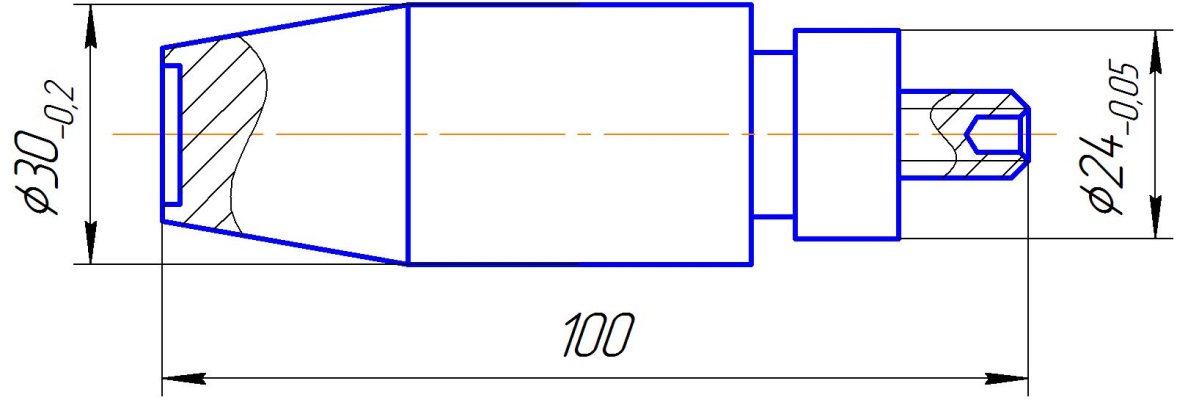 Григорьева Л.А.-заместитель министра образования Саратовской области – начальник управления развития профессионального образования и организационной работы, председатель организационного комитета;Дмитриева Е.Ю.-начальник отдела развития профессионального образования управления развития профессионального образования и организационной работы министерства образования Саратовской области, заместитель председателя организационного комитета;члены организационного комитета:члены организационного комитета:члены организационного комитета:Фролова С.В.-председатель Президиума Совета директоров профессиональных образовательных организаций Саратовской области;Шипулина М.В.-консультант отдела развития профессионального                                                               образования управления развития профессионального образования и организационной работы министерства образования Саратовской области;Мельников М.И.-директор государственного автономного профессионального образовательного учреждения Саратовской области «Саратовский техникум промышленных технологий и автомобильного сервиса»Приложение № 3к приказу министерства образования областиот _______2019 г.  № ____Председатель жюри:Лазарев А.Н.главный технолог федерального государственного унитарного предприятия «Научно-производственный центр автоматики и приборостроения имени академика Н.А.Пилюгина» производственное объединение «Корпус»,Члены жюриДюжев А.Ю.Инженер в области охраны труда ООО «Торэкс»Формагей М.И.Заместитель директора по УПР ГАПОУ СО «СТПТиАС»Ким В.В.Заместитель директора по общим вопросам ГАПОУ СО «СТПТиАС»Полное наименование образовательной организацииПолное наименование образовательной организацииСокращенное наименование образовательной организацииСокращенное наименование образовательной организацииРуководитель образовательной организации (фамилия, имя, отчество)Руководитель образовательной организации (фамилия, имя, отчество)Адрес образовательной организацииАдрес образовательной организацииТелефоныТелефоныЭлектронная почтаЭлектронная почтаДолжностное лицо, отвечающее за участие в Олимпиадефамилия, имя, отчествоДолжностное лицо, отвечающее за участие в Олимпиадезанимаемая должностьДолжностное лицо, отвечающее за участие в Олимпиадеконтактный телефон с кодом населенного пункта и (или) мобильный телефон№ ппФамилия, имя, отчество участника Олимпиады (обучающегося)Дата рожденияКурс обученияКод и наименование профессии/специальностиФамилия, имя, отчествомастера производственного обучения и (или) преподавателя, подготовивших/его участника1№ ппФамилия, имя, отчество представителейЗанимаемая должность (полностью)123№ п/пНомер участникаВремя работыВремя работыВремя работыКоличество правильных ответовКоличество баллов№ п/пНомер участниканачалозавершениечистое времяКоличество правильных ответовКоличество баллов№ппНомер участникаВремя работыВремя работыВремя работыКоличество баллов№ппНомер участниканачалозавершениечистое времяКоличество балловМаксимальное количество баллов за качество изделияМаксимальное времяФактически затраченное времяОценка изготовленной детали согласно карте контроляДисквалификация(грубое нарушение ТБ/ превышение времени выполнения практического задания более чем на 10 минут, деталь не готова)ПримечанияМаксимальное количество баллов за качество изделияМаксимальное времяФактически затраченное времяОценка изготовленной детали согласно карте контроляДисквалификация(грубое нарушение ТБ/ превышение времени выполнения практического задания более чем на 10 минут, деталь не готова)ПримечанияМаксимальное количество баллов за качество изделияМаксимальное времяФактически затраченное времяОценка изготовленной детали согласно карте контроляДисквалификация(грубое нарушение ТБ/ превышение времени выполнения практического задания более чем на 10 минут, деталь не готова)Примечания702 часа№п/пНомер участникаКоличество балловКоличество балловКоличество балловОбщая сумма балловМесто№п/пНомер участникаТеоретическая часть КонкурсаПеревод профессионального текстаПрактическая часть КонкурсаОбщая сумма балловМесто